MOÇÃO Nº Assunto: de congratulações à Associação Esportiva Bandeirantes, pelo transcurso dos 45º Aniversário de Inauguração do Estádio Abílio Sanfins.Senhor Presidente:CONSIDERANDO que na data de 21 de abril a Associação Esportiva Bandeirantes, juntamente com todos os seus associados, comemorou, em grande estilo, a passagem do 45º Aniversário de sua inauguração; CONSIDERANDO que, ao longo destes 45 anos, além de suas importantes conquistas esportivas, principalmente no futebol, a Associação Esportiva Bandeirantes protagonizou uma história de crescimento e sucesso, hoje firmado como um dos maiores times de nossa cidade;CONSIDERANDO, enfim, a importância dessa data para o Associação Esportiva Bandeirantes;APRESENTO à apreciação do Soberano Plenário, na forma regimental, uma MOÇÃO DE CONGRATULAÇÕES à Diretoria da Associação Esportiva Bandeirantes, representada pelo seu presidente Sr. José Tadeu Chagas, extensiva a todos os seus associados, pelo transcurso de seu 45º Aniversário de Inauguração.SALA DAS SESSÕES, 17 de abril de 2017.HIROSHI BANDO    Vereador – Vice Presidente - PP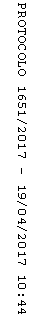 